FULL TIME OPEN POSITION LETTER OF RECOMENDATION FORMDear Academic, we request to complete all the following items.
The opinion registered here will be mantained strictly confidential, for this reason is that we appreciate your objectivity and frankness.In brief, you consider the candidate:Dear Academic, if you consider necessary to add some additional information, we ask to do it here:NOTE: Dear Academic, this form must be sent directly to the electronic adress: clvidal@ubiobio.cl with copy to marriag@ubiobio.cl using necessarily your institutional e-mail and with the subject: letter of recomendation – name of the candidate.Maximum reception date of the Form: xxxxxx 2021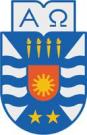 UNIVERSIDAD DEL BIO-BIO
FACULTAD DE CIENCIAS 
DEPARTAMENTO DE MATEMÁTICA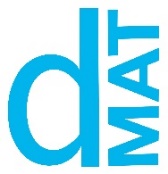 Name of the  Candidate:  Name of the Academic who recommends: Name of the Academic who recommends: Área of Specialty:Área of Specialty:Position: Institution: A. For how long and in what conditions is that you know the candidate? B. What is your impression of the Candidate related to the possibility of leadership (or just be part) in groups of research?C. We request to give information related to the interest and/or experience of the Candidate in teaching undergraduate and postgraduate courses:D. We request to write about the collaboration networks in research of the Candidate:E. We request to give information about aspects related to the personality of the Candidate:  WeakRegularGoodVery GoodExcellentExceptionalADDITIONAL INFORMATION ABOUT THE CANDIDATE: